РОССИЙСКАЯ ФЕДЕРАЦИЯКемеровская область - КузбассЮргинский муниципальный округП О С Т А Н О В Л Е Н И Еадминистрации Юргинского муниципального округаО назначении общественных обсуждений по вопросу внесения изменений 
в Правила Землепользования и застройкиРуководствуясь статьями  31, 32, 33 Градостроительного кодекса Российской Федерации, Федерального закона 06.10.2003 № 131-ФЗ «Об общих принципах организации местного самоуправления в Российской Федерации», статьей 3 Закон Кемеровской области - Кузбасса от 05.08.2019 № 68-ОЗ «О преобразовании муниципальных образований», Правил землепользования и застройки Попереченского сельского поселения, утвержденных решением Совета народных депутатов Попереченского сельского поселения от 24.12.2012 № 15/5-рс, Правил землепользования и застройки Новоромановского сельского поселения, утвержденных решением Совета народных депутатов Новоромановского сельского поселения от 24.12.2012 № 14/6-рс, постановлением администрации Юргинского сельского поселения от 11.09.2020 № 713  «О подготовке проекта внесения изменений в Правила Землепользования  и застройки», Решением Совета народных депутатов Юргинского муниципального округа от 26.03.2020 № 35-НА «Об утверждении Положения о порядке организации и проведения публичных слушаний, общественных обсуждений по вопросам градостроительной деятельности  в Юргинском муниципального округе», постановлением администрации Юргинского муниципального округа от 25.05.2020 № 326 
«О создании комиссии по подготовке проекта Правил землепользования и застройки»:1. Провести общественные обсуждения: 1.1. Провести общественные обсуждения по проекту внесения изменений в Правила Землепользования и застройки Попереченского сельского поселения, утвержденных решением Совета народных депутатов Попереченского сельского поселения от 24.12.2012 № 15/5-рс:- в части изменения границы территориальной подзоне ЗСН 1 (Земли специального назначения для размещения кладбищ) путем включения земельного участка, площадью 17 030 кв.м., расположенной в территориальной подзоне ЗСХ 1 (Земли сельскохозяйственного назначения с древесно-кустарниковой растительностью), в координатах согласно Приложению №1 к настоящему постановлению.1.2. Провести общественные обсуждения по проекту внесения изменений в Правила Землепользования и застройки Новоромановского сельского поселения, утвержденных решением Совета народных депутатов Новоромановского сельского поселения от 24.12.2012 № 14/6-рс:- в части изменения границы территориальной зоны ЖЗ 5(Подзона индивидуальной жилой застройки с учреждениями и предприятиями повседневного использования, связанными с проживанием граждан, а так же объектами инженерной и транспортной инфраструктур), путем включения в границы земельного участка, площадью 16 850 кв.м., расположенной в территориальной зане ПР (Зона для размещения производственных и коммунально-складских объектов, с включением объектов инженерной и транспортной инфраструктур), в координатах согласно Приложению №2 к настоящему постановлению.2. Определить период проведения общественные обсуждения с момента оповещения жителей Юргинского муниципального округа до дня опубликования заключения о результатах общественных обсуждений с 30.09.2020 по 30.10.2020 
(1 (один) месяц).3. Комиссии по подготовке проекта Правил землепользования и застройки организовать и провести общественные обсуждения в соответствии с требованиями решения Совета народных депутатов Юргинского муниципального района от 29.11.2018 № 13-НПА «Об утверждении Порядка организации и проведения общественных обсуждений или публичных слушаний по проектам в области градостроительной деятельности  на территории Юргинского муниципального района».4. Организовать проведение экспозиции по проекту внесения изменений в Правила Землепользования и застройки на стенде администрации Юргинского муниципального округа по адресу: Кемеровская область – Кузбасс, г. Юрга, 
ул. Машиностроителей, д. 37, а также на сайте администрации Юргинского муниципального округа www.yurgregion.ru в разделе «Градостроительство»; посещение экспозиции - в рабочие дни в период с 30.09.2020 по 29.10.2020, время посещения с 9.00 до 12.00, с 14.00 до 17.00. 5. Предложения и замечания по проекту внесения изменений в Правила Землепользования и застройки принимаются в период с 30.09.2020 по 29.10.2020 включительно: - письменно, по адресу: г. Юрга, ул. Машиностроителей, д. 37, каб. 311; - посредством электронной почты yurgregionarch@mail.ru. 6.  Разместить настоящее постановление на официальном сайте администрации Юргинского муниципального округа в сети Интернет, опубликовать в районной газете «Юргинские ведомости».7. Контроль исполнения постановления возложить на председателя Комитета по управлению муниципальным имуществом Юргинского муниципального округа Шац М.И.Приложение №1к постановлению администрацииЮргинского муниципального округаот 25.09.2020 № 751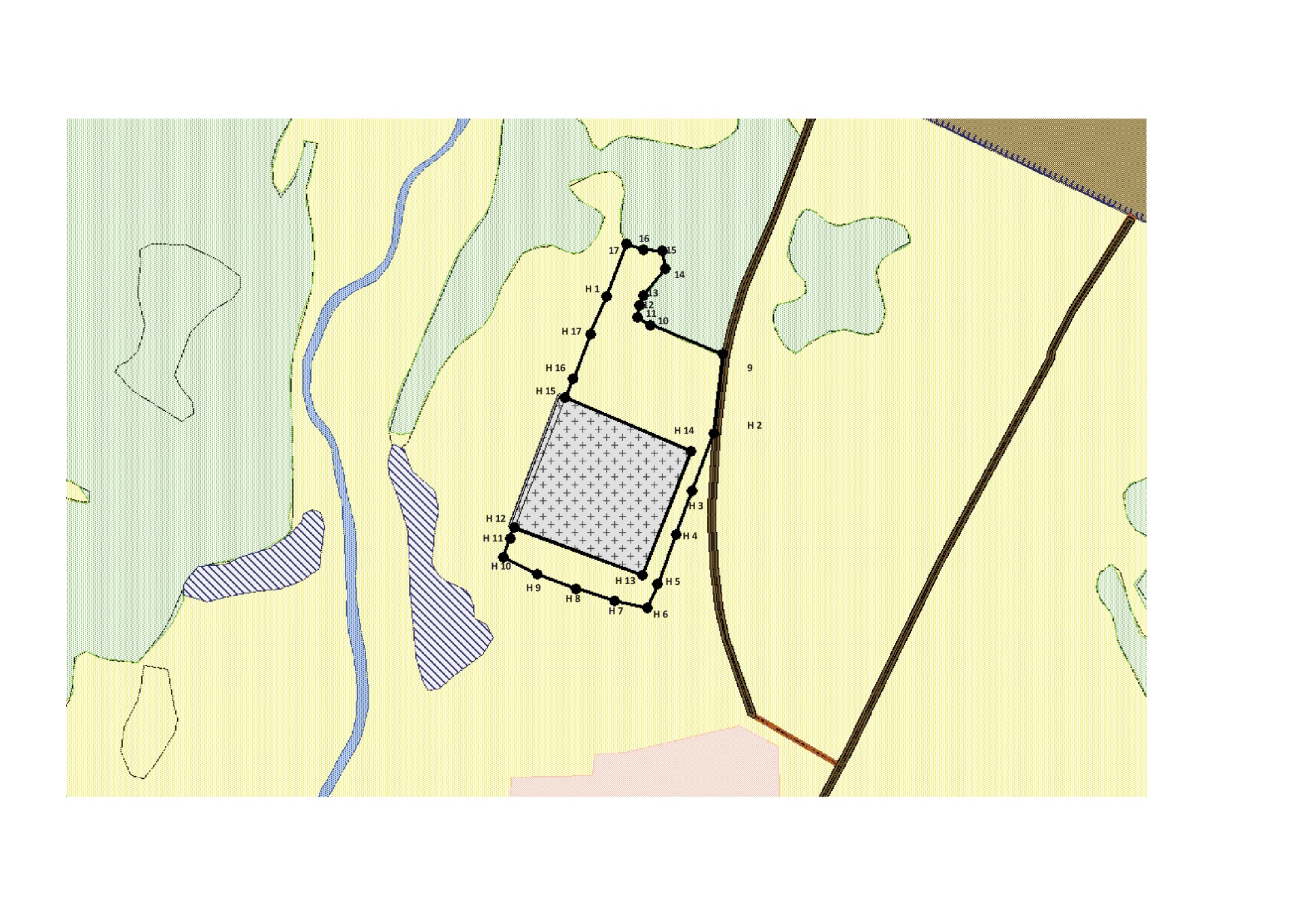 Приложение №2к постановлению администрацииЮргинского муниципального округаот 25.09.2020 № 751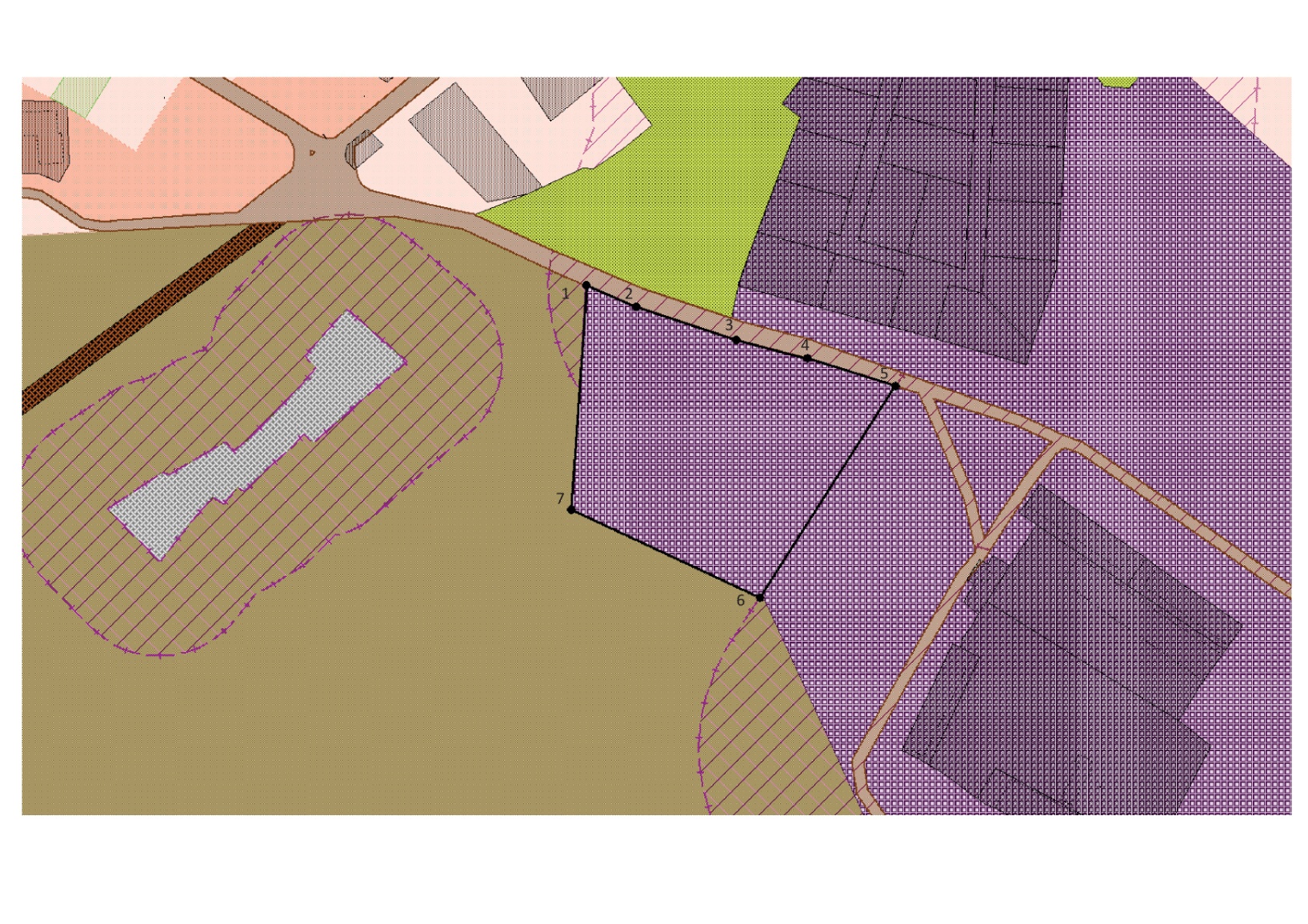 от «25»092020№751Глава Юргинскогомуниципального округаД. К. ДадашовСогласовано:и.о. начальника правового управленияИ. В. ШутоваКладбище, расположенное по адресу: Кемеровская область-Кузбасс, Юргинский муниципальный округ, рядом с. ПоперечноеКладбище, расположенное по адресу: Кемеровская область-Кузбасс, Юргинский муниципальный округ, рядом с. ПоперечноеКладбище, расположенное по адресу: Кемеровская область-Кузбасс, Юргинский муниципальный округ, рядом с. ПоперечноеКладбище, расположенное по адресу: Кемеровская область-Кузбасс, Юргинский муниципальный округ, рядом с. ПоперечноеКладбище, расположенное по адресу: Кемеровская область-Кузбасс, Юргинский муниципальный округ, рядом с. ПоперечноеКладбище, расположенное по адресу: Кемеровская область-Кузбасс, Юргинский муниципальный округ, рядом с. ПоперечноеПлощадь земельного участка: 17030 м2Площадь земельного участка: 17030 м2Площадь земельного участка: 17030 м2Площадь земельного участка: 17030 м2Площадь земельного участка: 17030 м2Площадь земельного участка: 17030 м2Обозначение характерных точек границКоординаты,мКоординаты,мОбозначение характерных точек границКоординаты,мКоординаты,мОбозначение характерных точек границXYОбозначение характерных точек границXY123122н 1642236,241269115,53н 6641973,061269155,8117642280,361269131,05н 7641978,601269128,1916642276,241269145,44н 8641987,941269095,4215642275,121269161,74н 9641999,521269062,4214642260,881269164,52н 10642013,511269033,0813642237,311269146,79н 11642029,591269038,3512642228,841269143,03н 12642038,241269041,5311642218,461269142,28н 13642000,921269151,2210642212,791269153,25н 14642106,981269190,179642189,001269214,94н 15642149,681269082,57н 2642122,231269208,51н 16642165,771269088,56н З642072,911269191,18н 17642203,811269102,97н 4642035,981269178,77н 1642236,241269115,53н 5641993,861269163,77Земельный участок, расположенное по адресу: Кемеровская область-Кузбасс, Юргинский муниципальный округ, п. РечнойЗемельный участок, расположенное по адресу: Кемеровская область-Кузбасс, Юргинский муниципальный округ, п. РечнойЗемельный участок, расположенное по адресу: Кемеровская область-Кузбасс, Юргинский муниципальный округ, п. РечнойПлощадь земельного участка: 17030 м2Площадь земельного участка: 17030 м2Площадь земельного участка: 17030 м2Обозначение характерных точек границКоординаты,мКоординаты,мОбозначение характерных точек границXУ1231661173,221277456,862661162,551277483,473661162,101277536,924661137,131277574,855661123,571277621,796661010,091277552,437661054,491277451,721661173,221277456,86